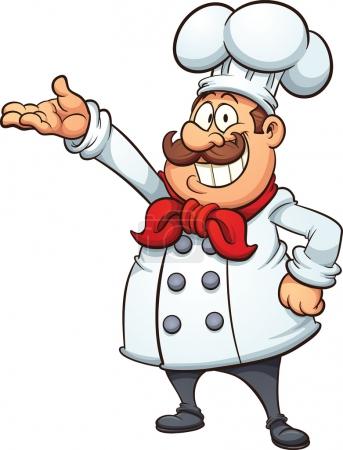 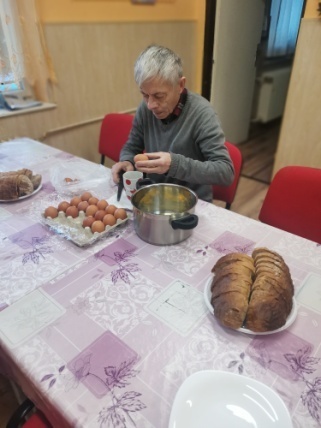 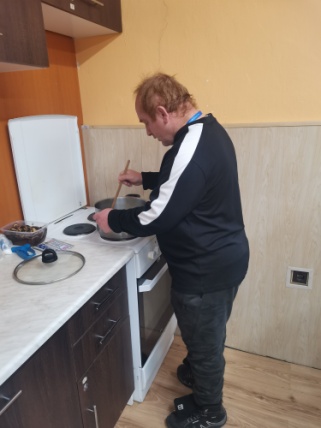 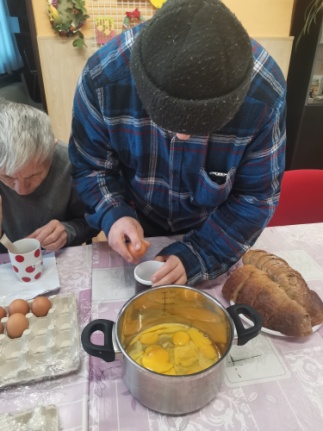 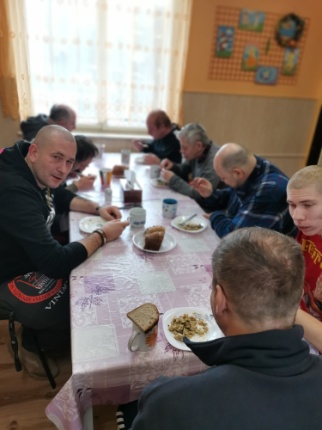 Varenie praženice z nazbieraných hríbovJanuár 2022Keďže zima je dlhá a krutá PSS padlo vhod si v našej kuchynke uvariť spolu praženicu, do ktorej si dali vlastnoručne nazbierané hríby. Do  prípravy praženice  sa zapojili všetci, ktorí boli v lete na hríboch. Po dovarení si ju všetci pochvaľovali. 